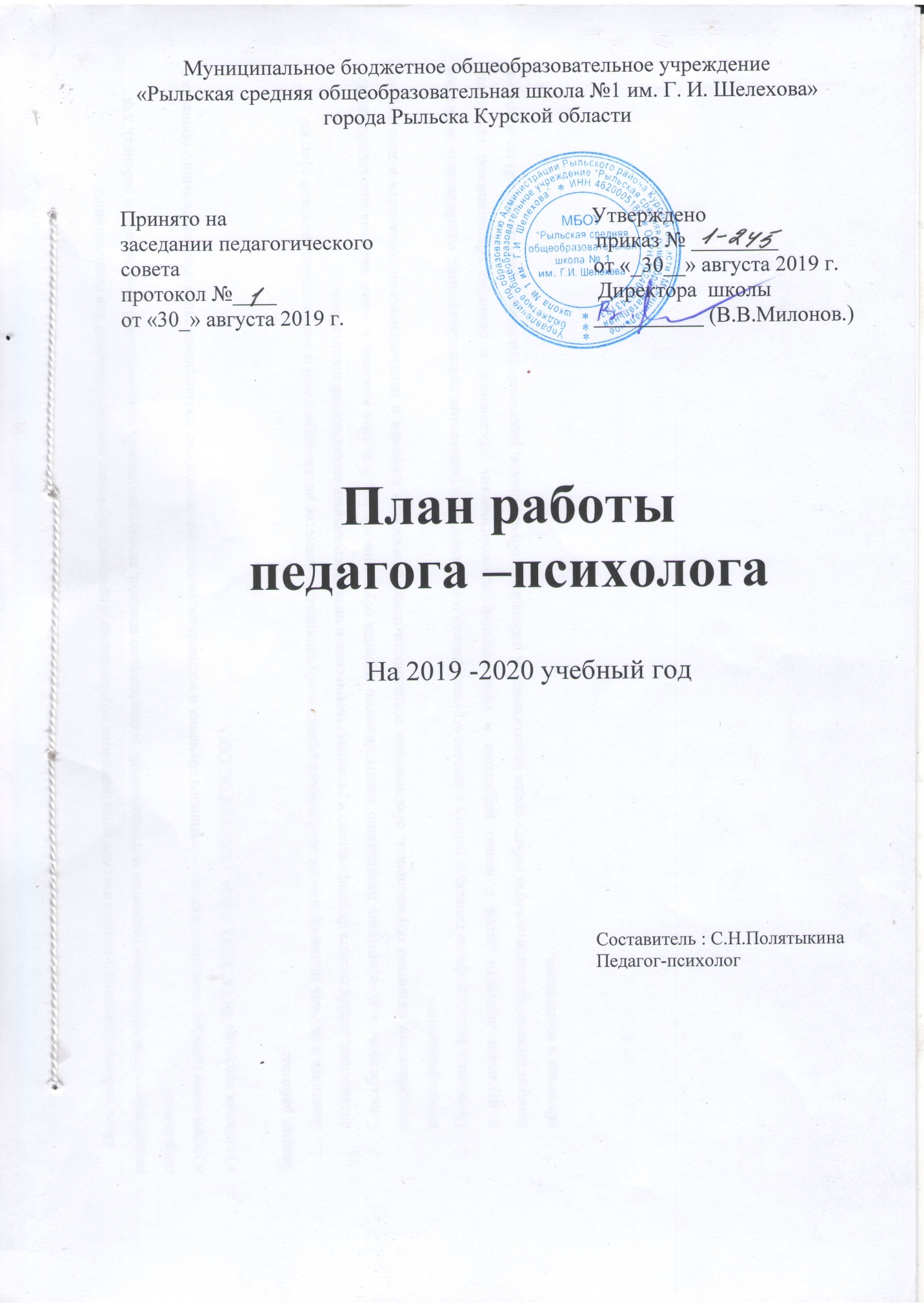 Цель работы: психолого-педагогическое сопровождение обучающихся в процессе обучения: создание условий для полноценного развитияличности школьников (развития мотивационной, эмоционально-волевой, коммуникативной, познавательной сфер личности ребенка), для сохраненияукрепления психологического здоровья, успешного обучения и воспитания; психолого-педагогическое сопровождение образовательного процесса в условиях введения ФГОС НОО, ФГОС ООО и ФГОС СОО.Задачи работы:Выявлять и изучать индивидуальные особенности развития обучающихся в единстве интеллектуальной и эмоционально-волевой сфер их проявления; содействовать формированию и развитию творческих и интеллектуальных способностей школьников.Способствовать комфортному протеканию адаптационного периода обучающихся 1-х, 5-х, 10-х классов, а также максимально содействовать психическому развитию обучающихся, обеспечению сохранности психологического здоровья и психологической готовности к жизненному самоопределению.Проводить психопрофилактическую работу с детьми «группы риска» и их родителями (законными представителями); содействовать педагогам в изучении личности детей с целью коррекции и профилактики психологических отклонений в развитии обучающихся; проводить консультативно-просветительную работу среди педагогических работников, обучающихся, родителей (законных представителей) по вопросам обучения и воспитания.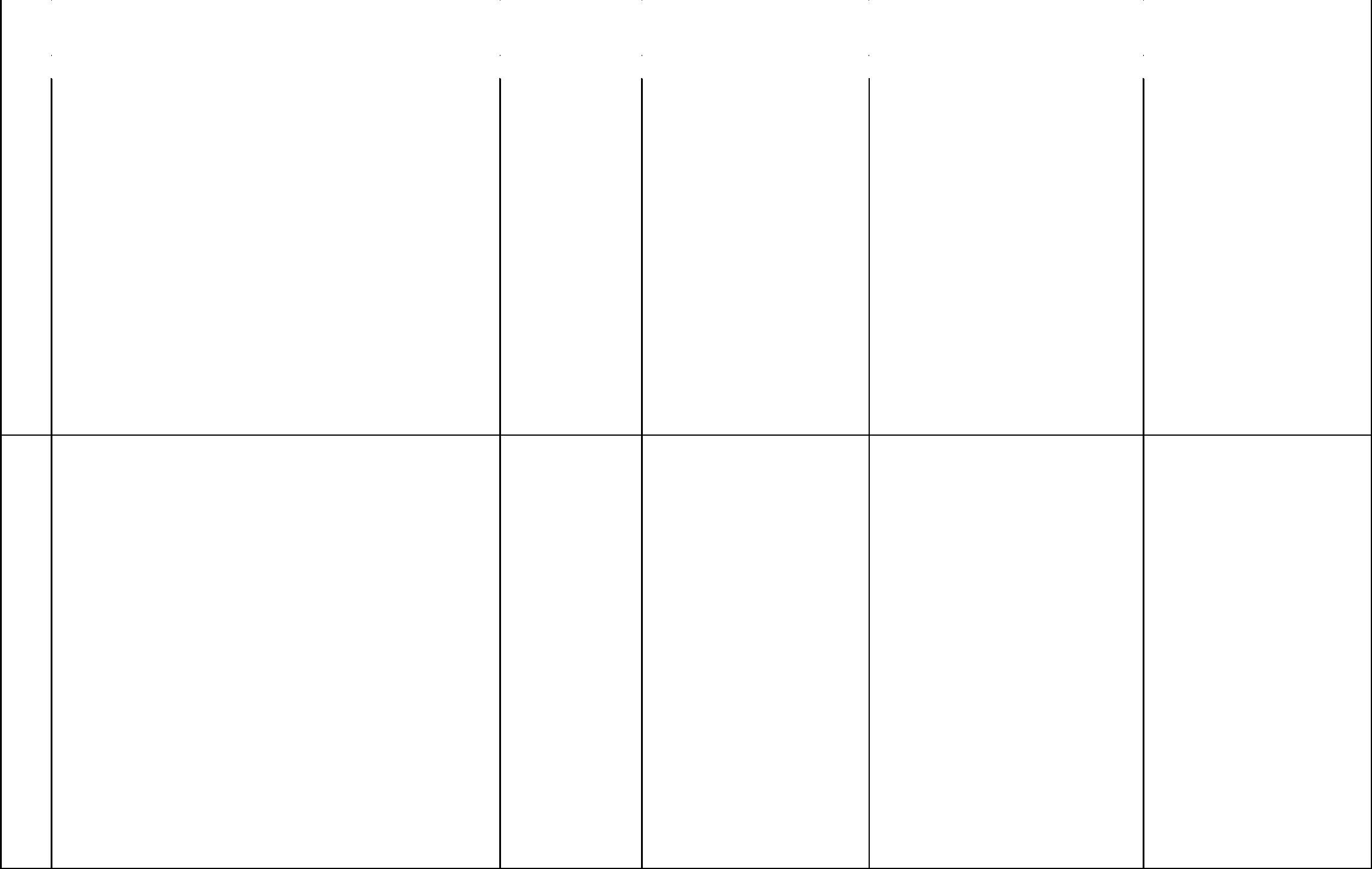 Оформление документации:составление анкет, диагностических комплексов, подбор и изготовление материалов для диагностической работы,обработка и анализ результатов диагностических исследований (групповых и индивидуальных),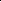 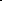 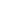 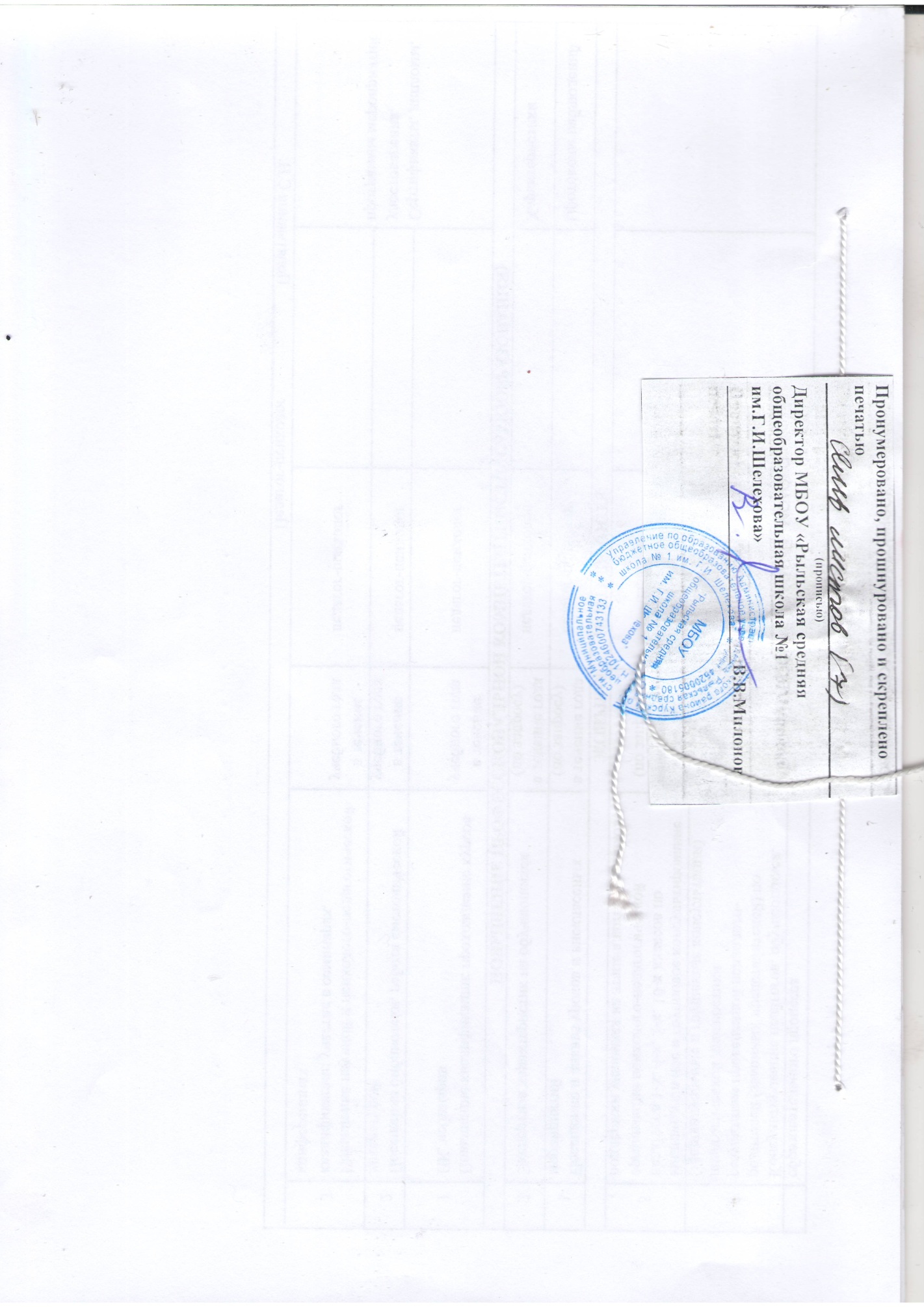 №Вид деятельностиВид деятельностиВид деятельностиСрокиУчастникиПривлекаемыеФорма отчетностип\пВид деятельностиВид деятельностиВид деятельностипроведенияУчастникиспециалистыФорма отчетностип\ппроведенияспециалистыАНАЛИТИЧЕСКАЯ ДЕЯТЕЛЬНОСТЬАНАЛИТИЧЕСКАЯ ДЕЯТЕЛЬНОСТЬдиректор, заместители1Планирование работы на учебный год.Планирование работы на учебный год.Планирование работы на учебный год.Планирование работы на учебный год.Планирование работы на учебный год.сентябрьдиректора,-План работы педагога-1Согласование и утверждение годового плана.Согласование и утверждение годового плана.Согласование и утверждение годового плана.Согласование и утверждение годового плана.Согласование и утверждение годового плана.Согласование и утверждение годового плана.педагог-психолог,-психологаСогласование и утверждение годового плана.Согласование и утверждение годового плана.Согласование и утверждение годового плана.Согласование и утверждение годового плана.Согласование и утверждение годового плана.Согласование и утверждение годового плана.педагог-психолог,психологасоциальный педагогОрганизационнаяОрганизационнаяи  методическаяи  методическаяподготовкаподготовкакпроведениюпсихолого-педагогическихпсихолого-педагогическихпсихолого-педагогическихпсихолого-педагогическихпсихолого-педагогическихмероприятий:материалдлясеминаровсеминаровиМатериалы дляродительскихсобраний,собраний,индивидуальныхиндивидуальныхиндивидуальныхиМатериалы дляродительскихсобраний,собраний,индивидуальныхиндивидуальныхиндивидуальныхив течениепсихолого-2 групповых2 групповыхконсультаций,консультаций,консультаций,диагностическийдиагностическийдиагностическийв течениепедагог-психологадминистрация, социальныйпсихолого-2 групповых2 групповыхконсультаций,консультаций,консультаций,диагностическийдиагностическийдиагностическийучебного годапедагог-психологадминистрация, социальныйпедагогическихинструментарий,инструментарий,программыпрограммытренинговтренинговиучебного годапедагог,педагогическихинструментарий,инструментарий,программыпрограммытренинговтренинговипедагог,мероприятийразвивающиепрограммы,программы,раздаточныйраздаточныйматериал,материал,классные руководители,мероприятийразвивающиепрограммы,программы,раздаточныйраздаточныйматериал,материал,классные руководители,презентации  для  выступлений,информационныепрезентации  для  выступлений,информационныепрезентации  для  выступлений,информационныепрезентации  для  выступлений,информационныепрезентации  для  выступлений,информационныепрезентации  для  выступлений,информационныепрезентации  для  выступлений,информационныепедагогический коллективлистовки (буклеты)листовки (буклеты)листовки (буклеты)Подготовкакиндивидуальныминдивидуальнымигрупповымгрупповымв течениеМатериалы для3занятиям с детьми (подбор содержания, материалов,3занятиям с детьми (подбор содержания, материалов,3занятиям с детьми (подбор содержания, материалов,3занятиям с детьми (подбор содержания, материалов,3занятиям с детьми (подбор содержания, материалов,3занятиям с детьми (подбор содержания, материалов,3занятиям с детьми (подбор содержания, материалов,3занятиям с детьми (подбор содержания, материалов,в течениепедагог-психологкоррекционно-3занятиям с детьми (подбор содержания, материалов,3занятиям с детьми (подбор содержания, материалов,3занятиям с детьми (подбор содержания, материалов,3занятиям с детьми (подбор содержания, материалов,3занятиям с детьми (подбор содержания, материалов,3занятиям с детьми (подбор содержания, материалов,3занятиям с детьми (подбор содержания, материалов,3занятиям с детьми (подбор содержания, материалов,учебного годапедагог-психологкоррекционно-составление коррекционно-развивающих программ)составление коррекционно-развивающих программ)составление коррекционно-развивающих программ)составление коррекционно-развивающих программ)составление коррекционно-развивающих программ)составление коррекционно-развивающих программ)составление коррекционно-развивающих программ)учебного годаразвивающих занятийсоставление коррекционно-развивающих программ)составление коррекционно-развивающих программ)составление коррекционно-развивающих программ)составление коррекционно-развивающих программ)составление коррекционно-развивающих программ)составление коррекционно-развивающих программ)составление коррекционно-развивающих программ)развивающих занятий-  обобщение  полученных  результатов,  написание-  обобщение  полученных  результатов,  написание-  обобщение  полученных  результатов,  написание-  обобщение  полученных  результатов,  написание-  обобщение  полученных  результатов,  написаниеЗаключения по итогамсправок  и  отчетов,  оформление  заключений  посправок  и  отчетов,  оформление  заключений  посправок  и  отчетов,  оформление  заключений  посправок  и  отчетов,  оформление  заключений  посправок  и  отчетов,  оформление  заключений  подиагностики,итогам индивидуальной и групповой диагностики,итогам индивидуальной и групповой диагностики,итогам индивидуальной и групповой диагностики,итогам индивидуальной и групповой диагностики,итогам индивидуальной и групповой диагностики,администрация, социальныйкарты психологического4-заполнение  журнала  заключенийзаполнение  журнала  заключенийпоитогамв течениепедагог-психологпедагог,развития детей,4диагностики, журнала групповой и индивидуальнойдиагностики, журнала групповой и индивидуальнойдиагностики, журнала групповой и индивидуальнойдиагностики, журнала групповой и индивидуальнойдиагностики, журнала групповой и индивидуальнойучебного годапедагог-психологклассные руководители,психолого-диагностики, журнала групповой и индивидуальнойдиагностики, журнала групповой и индивидуальнойдиагностики, журнала групповой и индивидуальнойдиагностики, журнала групповой и индивидуальнойдиагностики, журнала групповой и индивидуальнойучебного годаклассные руководители,психолого-работы, журнала консультаций,работы, журнала консультаций,работы, журнала консультаций,педагогический коллективпедагогические-заполнениеиндивидуальныхиндивидуальныхкартзаключенияпсихологического развития детей, индивидуальныхпсихологического развития детей, индивидуальныхпсихологического развития детей, индивидуальныхпсихологического развития детей, индивидуальныхпсихологического развития детей, индивидуальных(характеристики)маршрутов  развития,  документов  на  учениковмаршрутов  развития,  документов  на  учениковмаршрутов  развития,  документов  на  учениковмаршрутов  развития,  документов  на  учениковмаршрутов  развития,  документов  на  учеников«группы риска»,«группы риска»,-написаниеиндивидуальныхпсихолого-психолого-педагогических  характеристик  на  учеников  (попедагогических  характеристик  на  учеников  (попедагогических  характеристик  на  учеников  (попедагогических  характеристик  на  учеников  (попедагогических  характеристик  на  учеников  (позапросам),-  написание  анализа  по  проведеннымзапросам),-  написание  анализа  по  проведеннымзапросам),-  написание  анализа  по  проведеннымзапросам),-  написание  анализа  по  проведеннымзапросам),-  написание  анализа  по  проведенныммероприятияммероприятиямПодготовка аналитического отчета по итогамПодготовка аналитического отчета по итогамПодготовка аналитического отчета по итогаммай – июньадминистрация, социальный5проделанной работы и планирование работы напроделанной работы и планирование работы напроделанной работы и планирование работы напроделанной работы и планирование работы намай – июньпедагог-психологпедагог, педагогическийАналитический отчетАналитический отчетАналитический отчет5проделанной работы и планирование работы напроделанной работы и планирование работы напроделанной работы и планирование работы напроделанной работы и планирование работы на2018педагог-психологпедагог, педагогическийАналитический отчетАналитический отчетАналитический отчетновый учебный годновый учебный год2018коллективновый учебный годновый учебный годколлективДИАГНОСТИКАДИАГНОСТИКАсентябрьСправкапоитогамсентябрьпсихолого-Изучение уровня адаптации обучающихся 1-хИзучение уровня адаптации обучающихся 1-хИзучение уровня адаптации обучающихся 1-х-октябрь 2018педагог-психолог,социальный педагог,педагогическойпедагогической1классов к систематическому обучению в школеклассов к систематическому обучению в школеклассов к систематическому обучению в школеклассов к систематическому обучению в школеклассные руководители,социальный педагог,диагностики.диагностики.1классов к систематическому обучению в школеклассов к систематическому обучению в школеклассов к систематическому обучению в школеклассов к систематическому обучению в школеклассные руководители,педагогический коллективдиагностики.диагностики.(групповая диагностика)(групповая диагностика)обучающиеся 1 клпедагогический коллективЗаписивжурнале(групповая диагностика)(групповая диагностика)обучающиеся 1 клЗаписивжурналемай 2019заключений  позаключений  поитогамдиагностики.диагностики.Углублённаядиагностикаобучающихся1-хпедагог-психолог,социальный педагог,2классов  с  признаками  школьной  дезадаптацииклассов  с  признаками  школьной  дезадаптацииклассов  с  признаками  школьной  дезадаптацииклассов  с  признаками  школьной  дезадаптацииноябрь 2018педагог-психолог,социальный педагог,2классов  с  признаками  школьной  дезадаптацииклассов  с  признаками  школьной  дезадаптацииклассов  с  признаками  школьной  дезадаптацииклассов  с  признаками  школьной  дезадаптацииноябрь 2018обучающиеся 1 клпедагогический коллективЗаписи в журналеЗаписи в журналеЗаписи в журнале(индивидуальная диагностика)(индивидуальная диагностика)обучающиеся 1 клпедагогический коллективЗаписи в журналеЗаписи в журналеЗаписи в журнале(индивидуальная диагностика)(индивидуальная диагностика)заключений по итогамзаключений по итогамзаключений по итогамПовторная диагностика обучающихся 1-х классов,Повторная диагностика обучающихся 1-х классов,Повторная диагностика обучающихся 1-х классов,Повторная диагностика обучающихся 1-х классов,заключений по итогамзаключений по итогамзаключений по итогамПовторная диагностика обучающихся 1-х классов,Повторная диагностика обучающихся 1-х классов,Повторная диагностика обучающихся 1-х классов,Повторная диагностика обучающихся 1-х классов,педагог-психолог,социальный педагог,диагностики.диагностики.3посещавших коррекционно-развивающие занятияпосещавших коррекционно-развивающие занятияпосещавших коррекционно-развивающие занятияпосещавших коррекционно-развивающие занятияапрель 2019педагог-психолог,социальный педагог,диагностики.диагностики.3посещавших коррекционно-развивающие занятияпосещавших коррекционно-развивающие занятияпосещавших коррекционно-развивающие занятияпосещавших коррекционно-развивающие занятияапрель 2019обучающиеся 1 клклассные руководители(динамика изменений)(динамика изменений)обучающиеся 1 клклассные руководители(динамика изменений)(динамика изменений)Изучение уровня адаптацииИзучение уровня адаптацииобучающихсяОктябрь-ноябрьпедагог-психолог,социальный педагог,Справка по итогамСправка по итогамСправка по итогам4Изучение уровня адаптацииИзучение уровня адаптацииобучающихсяОктябрь-ноябрьклассные руководители,социальный педагог,психолого-410 классов (групповая диагностика)10 классов (групповая диагностика)10 классов (групповая диагностика)классные руководители,педагогический коллективпсихолого-10 классов (групповая диагностика)10 классов (групповая диагностика)10 классов (групповая диагностика)обучающиеся 10 клпедагогический коллективпедагогическойпедагогическойобучающиеся 10 клпедагогическойпедагогическойпедагог-психолог,диагностики.диагностики.Изучение  уровня  адаптацииИзучение  уровня  адаптацииобучающихся5-хНоябрь педагог-психолог,социальный педагог,Записи в журналеЗаписи в журналеЗаписи в журнале5Изучение  уровня  адаптацииИзучение  уровня  адаптацииобучающихся5-хНоябрь классные руководители,социальный педагог,Записи в журналеЗаписи в журналеЗаписи в журнале5классов (групповая диагностика)классов (групповая диагностика)классов (групповая диагностика)классные руководители,педагогический коллективзаключений по итогамзаключений по итогамзаключений по итогамклассов (групповая диагностика)классов (групповая диагностика)классов (групповая диагностика)обучающиеся 5 клпедагогический коллективзаключений по итогамзаключений по итогамзаключений по итогамобучающиеся 5 клдиагностики.диагностики.диагностики.диагностики.Углубленнаядиагностикаобучающихсяспедагог-психолог,социальный педагог,Записи в журналеЗаписи в журналеЗаписи в журнале6признаками дезадаптации (5, 10 кл)признаками дезадаптации (5, 10 кл)признаками дезадаптации (5, 10 кл)декабрь 2018педагог-психолог,социальный педагог,заключений по итогамзаключений по итогамзаключений по итогам6признаками дезадаптации (5, 10 кл)признаками дезадаптации (5, 10 кл)признаками дезадаптации (5, 10 кл)декабрь 2018обучающиеся 5, 10 клпедагогический коллективзаключений по итогамзаключений по итогамзаключений по итогам(индивидуальная диагностика)(индивидуальная диагностика)обучающиеся 5, 10 клпедагогический коллективдиагностики.диагностики.(индивидуальная диагностика)(индивидуальная диагностика)диагностики.диагностики.Диагностика уровня готовности обучающихся 4-хДиагностика уровня готовности обучающихся 4-хДиагностика уровня готовности обучающихся 4-хДиагностика уровня готовности обучающихся 4-хпедагог-психолог,Справка по итогамСправка по итогамСправка по итогам7классов к переходу в среднее звеноклассов к переходу в среднее звеноклассов к переходу в среднее звеномарт 2018классные руководители,социальный педагогпсихолого-(групповая диагностика)(групповая диагностика)обучающиеся 4 клпедагогическойпедагогическойпедагог-психолог,диагностики.диагностики.Диагностика готовности к обучению в школеДиагностика готовности к обучению в школеДиагностика готовности к обучению в школеапрель – май,будущиесоциальный педагог,Записи в журналеЗаписи в журналеЗаписи в журнале8(собеседование, индивидуальная диагностика)(собеседование, индивидуальная диагностика)(собеседование, индивидуальная диагностика)апрель – май,первоклассники,социальный педагог,заключений по итогамзаключений по итогамзаключений по итогам8(собеседование, индивидуальная диагностика)(собеседование, индивидуальная диагностика)(собеседование, индивидуальная диагностика)август 2019первоклассники,педагоги 1 клзаключений по итогамзаключений по итогамзаключений по итогам(по запросу)август 2019родители (законныепедагоги 1 клдиагностики.диагностики.(по запросу)родители (законныедиагностики.диагностики.представители)9апрель – майпедагог-психолог,педагогический коллектив,Изучение динамики процесса формирования УУДИзучение динамики процесса формирования УУДИзучение динамики процесса формирования УУДИзучение динамики процесса формирования УУД2019классные руководителисоциальный педагогИзучение динамики процесса формирования УУДИзучение динамики процесса формирования УУДИзучение динамики процесса формирования УУДИзучение динамики процесса формирования УУД(5, 7, 10 кл.)10Изучение уровня сформированности классногов течение годапедагог-психолог,педагогический коллектив,10коллектива (групповая диагностика, по запросу)в течение годаклассные руководителисоциальный педагогколлектива (групповая диагностика, по запросу)классные руководителисоциальный педагогДиагностика актуального психологического11состояния обучающихся, испытывающихв течение годапедагог-психологпедагогический коллектив,11трудности в обучении и воспитаниив течение годапедагог-психологсоциальный педагогтрудности в обучении и воспитаниисоциальный педагог(индивидуальная диагностика, по запросу)Углублённая диагностика обучающихсяЗаписи в журналеиспытывающих трудности в обучении ипедагогический коллектив,Записи в журнале12испытывающих трудности в обучении ив течение годапедагог-психологпедагогический коллектив,заключений по итогам12воспитании с целью выявления причинв течение годапедагог-психологсоциальный педагогзаключений по итогамвоспитании с целью выявления причинсоциальный педагогдиагностики.дезадаптации (индивидуальная диагностика)диагностики.дезадаптации (индивидуальная диагностика)Диагностика готовности к выбору профессии ипедагог-психолог,педагогический коллектив,13профессиональных предпочтений (9, 10, 11 кл)февраль 2019обучающиеся 9-11 кл,педагогический коллектив,13профессиональных предпочтений (9, 10, 11 кл)февраль 2019обучающиеся 9-11 кл,социальный педагог(групповая диагностика)классные руководителисоциальный педагог(групповая диагностика)классные руководителиДиагностика профессиональных наклонностей,педагогический коллектив,14способностей и индивидуальных особенностейв течение годапедагог-психологпедагогический коллектив,14способностей и индивидуальных особенностейв течение годапедагог-психологсоциальный педагогобучающихся (индивидуально, по запросу)социальный педагогобучающихся (индивидуально, по запросу)КОРРЕКЦИОННО-РАЗВИВАЮЩАЯ ДЕЯТЕЛЬНОСТЬКОРРЕКЦИОННО-РАЗВИВАЮЩАЯ ДЕЯТЕЛЬНОСТЬКОРРЕКЦИОННО-РАЗВИВАЮЩАЯ ДЕЯТЕЛЬНОСТЬКОРРЕКЦИОННО-РАЗВИВАЮЩАЯ ДЕЯТЕЛЬНОСТЬКоррекционно-развивающие занятия склассные руководители,Записи в журнале1обучающимися 1 – 4 классовоктябрь -педагог-психолог,социальный педагогиндивидуальной и1(сопровождение детей с признакамиапрельобучающиеся 1-4 клгрупповой работы(сопровождение детей с признакамиапрельобучающиеся 1-4 клгрупповой работыдезадаптации)Индивидуальные картыКоррекционно-развивающие занятия по развитиюоктябрь -педагог-психолог,Индивидуальные карты2познавательной сферы обучающихся, имеющихапрельпедагог-психолог,на учащихся2познавательной сферы обучающихся, имеющихапрельобучающиесяна учащихсянизкую успеваемость(по запросу)обучающиесянизкую успеваемость(по запросу)ПрограммыКоррекционно-развивающие занятия по развитиюоктябрь -Программыкоммуникативной сферы обучающихся,октябрь -педагог-психолог,индивидуального3коммуникативной сферы обучающихся,апрельпедагог-психолог,индивидуального3испытывающих трудности в межличностномапрельобучающиесясопровожденияиспытывающих трудности в межличностном(по запросу)обучающиесясопровожденияобщении(по запросу)общенииИндивидуальная коррекционно-развивающаяоктябрь -педагог-психолог,4работа с обучающимися, испытывающимиапрельпедагог-психолог,4работа с обучающимися, испытывающимиапрельобучающиесятрудности в обучении и воспитании.(по запросу)обучающиесятрудности в обучении и воспитании.(по запросу)Индивидуальные коррекционно-развивающиеоктябрь -педагог-психолог,занятия для учеников, испытывающих трудностиоктябрь -педагог-психолог,5занятия для учеников, испытывающих трудностиапрельобучающиеся 1, 4, 5, 105в процессе адаптацииапрельобучающиеся 1, 4, 5, 10в процессе адаптации(по запросу)кл(1, 4, 5, 10 классы)(по запросу)кл(1, 4, 5, 10 классы)6Индивидуальная диагностика обучающихся с ОВЗ и инвалидностьюв течение годапедагог- психологИндивидуальная и групповая коррекционно-октябрь -педагог-психолог,7развивающая работа с детьми «группы риска»:апрельпедагог-психолог,7развивающая работа с детьми «группы риска»:апрельобучающиесятрудности в учебной деятельности, дисциплина.(по запросу)обучающиесятрудности в учебной деятельности, дисциплина.(по запросу)Сопровождение обучающихся, испытывающихоктябрь -педагог-психолог,8Сопровождение обучающихся, испытывающихапрельпедагог-психолог,8трудности в формировании УУДапрельобучающиесятрудности в формировании УУД(по запросу)обучающиеся(по запросу)Сопровождение обучающихся 9, 11 классов вмарт - майпедагог-психолог,9период подготовки и сдачи экзаменовмарт - майпедагог-психолог,9период подготовки и сдачи экзаменов(по запросу)обучающиеся(групповая и индивидуальная работа)(по запросу)обучающиеся(групповая и индивидуальная работа)ПРОСВЕЩЕНИЕПРОСВЕЩЕНИЕВыступления на родительских собраниях с цельюповышения психолого-педагогическойкомпетентности родителей (законныхв течение годапедагог-психолог,Материалы для1представителей) по вопросам возрастных ив течение годаклассные руководители,педагоги, социальный педагогвыступления,1представителей) по вопросам возрастных и(по запросу)классные руководители,педагоги, социальный педагогвыступления,психологических особенностей развития и(по запросу)родителимультимедийныепсихологических особенностей развития иродителимультимедийныеформирования детей и учета этих законов впрезентациипроцессе воспитания (по плану школы)администрация,Протоколы заседанийУчастие в педагогических консилиумахв течение годапедагог-психолог,медицинский работник,Протоколы заседаний2Участие в педагогических консилиумахв течение годапедагог-психолог,медицинский работник,педагогического2(1, 4, 5, 10 классы + внеплановые заседания)(по запросу)педагогическийсоциальный педагогпедагогического(1, 4, 5, 10 классы + внеплановые заседания)(по запросу)педагогическийсоциальный педагогконсилиумаколлективконсилиумаколлективВыступление на родительских собраниях иродители (законныесовещаниях педагогического коллектива породители (законныесовещаниях педагогического коллектива пов течение годапредставители),3выявленным в ходе диагностическихв течение годапредставители),социальный педагогМатериалы выступлений3выявленным в ходе диагностических(по запросу)педагог-психолог,социальный педагогМатериалы выступленийисследований актуальным проблемам и(по запросу)педагог-психолог,исследований актуальным проблемам ипедагогирезультатам проведенной работыпедагогирезультатам проведенной работыВыступления на классных часах по актуальнымв течение годапедагог-психолог,Материалы для семинара,4Выступления на классных часах по актуальнымв течение годаклассные руководители,социальный педагогМатериалы для семинара,4вопросам обучения и воспитания(по запросу)классные руководители,социальный педагогпамятки для педагоговвопросам обучения и воспитания(по запросу)учащиесяпамятки для педагоговучащиеся5Разработка памяток для родителейв течение годапедагог-психолог,классные руководителиПамятки для родителей5Разработка памяток для родителей(по запросу)родителиклассные руководителиПамятки для родителей(по запросу)родители6Оформление информационного стенда педагога-в течение годапедагог-психологпедагогический коллективСтраница школьного6психолога, работа с личным сайтом(по запросу)педагог-психологпедагогический коллективпсихологапсихолога, работа с личным сайтом(по запросу)психологаПРОФИЛАКТИКАПРОФИЛАКТИКАПрофилактические занятия с обучающимисяпедагог-психолог,классные руководители,1начальной школы (развитие познавательнойв течение годаобучающиеся начальнойклассные руководители,1начальной школы (развитие познавательнойв течение годаобучающиеся начальнойсоциальный педагогсферы)школысоциальный педагогсферы)школыПрофилактические занятия с обучающимисяпедагог-психолог,классные руководители,2начальной школы (развитие мотивационнойв течение годаобучающиеся начальнойклассные руководители,2начальной школы (развитие мотивационнойв течение годаобучающиеся начальнойсоциальный педагогМатериалы к занятиям.сферы)школысоциальный педагогМатериалы к занятиям.сферы)школыИндивидуальные картыпедагог-психолог,Индивидуальные картыПрофилактические занятия с обучающимися попедагог-психолог,классные руководители,сопровождения.3Профилактические занятия с обучающимися пов течение годаобучающиеся начальнойклассные руководители,сопровождения.3формированию УУДв течение годаобучающиеся начальнойсоциальный педагогформированию УУДшколысоциальный педагогшколыПодготовка к сдаче ГИА, ЕГЭапрель – майпедагог-психолог,классные руководители,4Подготовка к сдаче ГИА, ЕГЭапрель – майобучающиеся начальнойклассные руководители,4(тренинговые занятия для обучающихся 9, 11 кл)2019обучающиеся начальнойсоциальный педагог(тренинговые занятия для обучающихся 9, 11 кл)2019школысоциальный педагогшколыПомощь обучающимся в профориентации,педагог-психолог,классные руководители,Материалы к занятиям.5Помощь обучающимся в профориентации,в течение годапедагог-психолог,классные руководители,Индивидуальные5получении профессии и социальной адаптациив течение годаобучающиеся 9, 11 клсоциальный педагогИндивидуальныеполучении профессии и социальной адаптацииобучающиеся 9, 11 клсоциальный педагогзаключения.заключения.педагог-психолог,Индивидуальные беседы с обучающимисяобучающиеся «группыКарты индивидуального6«группы риска» (формирование положительнойв течение годариска», родителисоциальный педагогКарты индивидуального6«группы риска» (формирование положительнойв течение годариска», родителисоциальный педагогсопровождения.мотивации к учебной деятельности)(законныесопровождения.мотивации к учебной деятельности)(законныепредставители)КОНСУЛЬТИРОВАНИЕКОНСУЛЬТИРОВАНИЕПсихолого-педагогическое консультированиепедагог-психолог,Записи в журнале1родителей первоклассников и педагогов, пов течение годародители (законныеконсультаций1проблемам психологического развития ребёнка(по запросу)представители),-проблемам психологического развития ребёнка(по запросу)представители),-и адаптации к обучению в школепедагогиИндивидуальное консультирование учеников,в течение годапедагог-психолог,2родителей и педагогов по вопросам, возникающимв течение годаобучающиеся, родители2родителей и педагогов по вопросам, возникающим(по запросу)обучающиеся, родителив ходе образовательного процесса.(по запросу)(законныев ходе образовательного процесса.(законные3Групповое консультирование учеников, родителейв течение годапредставители),и педагогов по вопросам, возникающим в ходе(по запросу)педагогиобразовательного процессаКонсультирование педагогов, обучающихся,родителей (законных представителей) пов течение года4результатам проведенной психолого-в течение года4результатам проведенной психолого-(по запросу)педагогической диагностики(по запросу)педагогической диагностики(индивидуальные и групповые консультации)Индивидуальное и групповое консультирование5педагогов 1-х, 4-х, 5-х, 10-х классов пов течение годапедагог-психолог,5организации психолого-педагогической(по запросу)педагогиорганизации психолого-педагогической(по запросу)педагогиподдержки учащихся на этапе адаптации к школеЭКСПЕРТНАЯДЕЯТЕЛЬНОСТЬ1Посещение и анализ уроков и внеклассныхв течение годапедагог-психологПротоколы наблюдений1мероприятий(по запросу)педагог-психологПротоколы наблюдениймероприятий(по запросу)2Экспертиза характеристик на обучающихсяв течение годапедагог-психологХарактеристики2Экспертиза характеристик на обучающихся(по запросу)педагог-психологХарактеристики(по запросу)ПОВЫШЕНИЕ ПРОФЕССИОНАЛЬНОЙ КОМПЕТЕНТНОСТИ (САМООБРАЗОВАНИЯ)ПОВЫШЕНИЕ ПРОФЕССИОНАЛЬНОЙ КОМПЕТЕНТНОСТИ (САМООБРАЗОВАНИЯ)ПОВЫШЕНИЕ ПРОФЕССИОНАЛЬНОЙ КОМПЕТЕНТНОСТИ (САМООБРАЗОВАНИЯ)ПОВЫШЕНИЕ ПРОФЕССИОНАЛЬНОЙ КОМПЕТЕНТНОСТИ (САМООБРАЗОВАНИЯ)Повышение квалификации: прохождение курсовв течениеПовышение квалификации: прохождение курсовучебного годапедагог-психолог1ПК, вебинаровучебного годапедагог-психолог1ПК, вебинаровСертификаты, дипломы,Посещение библиотеки, работа сметодическойв течениепедагог-психологСертификаты, дипломы,2Посещение библиотеки, работа сметодическойв течениепедагог-психологудостоверения,2литературойучебного годаудостоверения,литературойучебного годапрограммы мероприятийПовышение научной и психолого-педагогическойв течениепрограммы мероприятийПовышение научной и психолого-педагогическойв течениеПовышение научной и психолого-педагогическойучебного годапедагог-психолог3квалификации: участие в семинарах,учебного годапедагог-психолог3квалификации: участие в семинарах,конференцияхПедагог-психолог ____________ Полятыкина С.Н.Педагог-психолог ____________ Полятыкина С.Н.Педагог-психолог ____________ Полятыкина С.Н.